Áfallaáætlun Brekkubæjar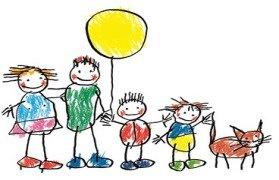 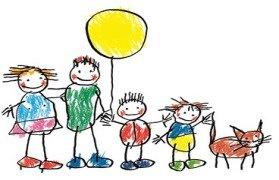 2019Áfallaáætlun BrekkubæjarÁvallt skal hafa samband við leikskólastjóra þegar áfall verður í leikskólanum. Ef starfsmaður fréttir af einhverju áfalli sem tengist leikskólanum skal hann strax láta leikskólastjóra eða aðstoðarleikskólastjóra vita, sem kallar saman áfallaráð sem stjórnar aðgerðum. Taka þarf tillit til aðstæðna hverju sinni þegar ákvarðanir eru teknar um það hvernig bregðast eigi við áfalli eða slysi. ÁfallaráðHlutverk áfallaráðs er að vinna eins og best verður á kosið úr áföllum sem tengjast leikskólanum. Í áfallaráði sitja leikskólastjóri, aðstoðarleikskólastjóri, deildarstjórar. Tengiliðir áfallaráðs eru sóknarprestur, foreldrar, heilsugæsla og skólasálfræðingur. Á hverju ári skal funda og fara yfir áætlanir ásamt að finna til efni sem tengist viðfangsefninu. Gögn er varða sorg og áföll barna eru geymd á bókasafni. Æskilegt er að allir starfsmenn fái fræðslu um sorgarferli barna reglulega. Áfallaráð skal ræða áföll sem upp koma og taka ákvörðun um hvort eða til hvaða aðgerða skal gripið. Ef alvarlegt slys eða áfall á sér stað í sumarleyfi getur verið nauðsynlegt að kalla áfallaráð saman a.m.k. vera með samráð og fara yfir stöðu mála. Áfallaráð skal halda fundargerðir þar sem skráð eru þau mál sem rædd eru og ákvarðanir tengdar því. Áfallaráð sér um að starfsfólk þekki viðbragðsáætlun skólans og huga að viðbrögðum.Þeir þættir sem áfallaráð vinnur með eru eftirfarandi: Alvarlegt slys hjá börnum, starfsfólki eða aðstandendum þeirra.Alvarlegt veikindi/langvinnir sjúkdómar hjá börnum, starfsfólki eða  aðstandendum þeirra.Andlát barns, starfsfólks eða aðstandenda þeirra.Ofbeldi í formi líkamslegs-, andlegs,- og kynferðislegs ofbeldis auk vanrækslu.Fjölskylduaðstæður.Náttúruhamfarir í heimabyggð.Viðbrögð við heimsfaraldri.Einnig hittist áfallaráð þegar um er að ræða: Grunur um vanrækslu. Grunur um einelti.Grunur um óviðunandi aðbúnað á heimili barna. Hlutverk áfallaráðs og tengiliðaLeikskólastjóriLeitar eftir staðfestingu á válegri frétt, kallar áfallaráð saman, leitar til annarra fagaðila.Aðstoðarleikskólastjóri	Tekur hlutverk leikskólastjóra ef hann er ekki viðlátinn. Hefur samband við 	starfsmenn sem eru ekki í vinnu þegar atburðurinn gerist.Deildarstjóri Sér um að miðla upplýsingum til starfsmanna deildarinnar og er vakandi yfir viðbrögðum samkennara og barna. Er tengiliður milli heimilis og skóla og hringir út í foreldra ef með þarf.Heilsugæsla	Aðstoð við áfallaráð ef þörf krefur.Skólasálfræðingur	Aðstoð við þá einstaklinga sem á þurfa að halda.Sóknarprestur	Aðstoð við þá einstaklinga sem á þurfa að halda.Fyrstu viðbrögð við slysi eða áfalliFyrstu viðbrögð vegna alvarlegs slyss eða bráðra veikinda á barni í leikskóla.VinnuferliKalla eftir aðstoð.Hlúa að þeim sem slasast eða veikist.Deildarstjóri eða leikskólastjóri hringja í 112.Deildarstjóri eða leikskólastjóri hringja í aðstandendur.Ef foreldrar hafa tök á að fara með barninu í sjúrkabílinn gera þau það. Annars fer deildarstjóri eða staðgengill hans.Hlúa sérstaklega að þeim sem voru nálægt.Upplýsa alla starfsmenn innan skólans um málið.Passa upp á að engin fari heim með villandi upplýsingar.    Taka með allar persónulegar upplýsingar um barnið.Leikskólastjóri aflar sér upplýsinga um slysið/veikindin og gefur lögregluskýrslu ef við á. Leikskólastjóri boðar áfallaráð saman til að ræða næstu skref.Ef barnið er úrskurðað látið hefur leikskólastjóri samráð við prest og áfallaráð.Ef fjölmiðlar sækjast eftir upplýsingum er það eingöngu leikskólastjóri (eða staðgengill) sem gefur upplýsingar um málið.Viðkomandi starfsmaður gerir slysaskýrslu.Fyrstu viðbrögð vegna alvarlegs slyss eða veikinda starfsmanns leikskólansVinnuferliLeikskólastjóri aflar sér upplýsinga um málið. Áfallaráð leikskólans er kallað saman og ákveður hvernig farið er með málið innan leikskólans.Leikskólastjóri lætur vita um slysið/veikindin. Ef fjölmiðlar sækjast eftir upplýsingum er það eingöngu leikskólastjóri eða (staðgengill) sem gefur upplýsingar um málið.Fyrstu viðbrögð vegna andláts stafsmanns leikskólans.VinnuferliLeikskólastjóri aflar sér upplýsinga um andlátið. Leikskólastjóri tilkynnir starfsmönnum um andlátið.Áfallaráð leikskólans kallað saman og tekur ákvörðun um frekari vinnslu málsins. Ef fjölmiðlar sækjast eftir upplýsingum er það eingöngu leikskólastjóri eða staðgengill sem gefur upplýsingar um málið.Fyrstu viðbrögð vegna andláts maka, barns eða aðstandanda starfsmanna leikskólans. VinnuferliLeikskólastjóri aflar sér upplýsinga um andlátið.Áfallaráð skólans kallað saman og tekur ákvörðun um frekari vinnslu málsins. Upplýsa alla innan leikskólans um málið.BörninLangvarandi og/eða alvarleg veikindi Börnum og starfsfólki viðkomandi deildar er greint frá aðstæðum. Ef um mjög alvarleg veikindi er að ræða er rætt við börnin á deildinni í litlum hópum. Áfallaráð metur hvort deildin þurfi stuðning á viðkæmum tímum og þá hversu mikinn.Alvarlegt slys á barni Slasist barn alvarlega á meðan það dvelur í leikskólanum skal hafa samband við neyðarlínuna – 112.  Deildarstjóri, leikskólastjóri eða aðstoðarleikskólastjóri hafa samband við foreldra barnsins og í kjölfarið tekur einhver í áfallaráðinu að sér að ræða við starfsfólk og börn sem tengjast málinu. Ef áfallaráð metur það svo, skal senda bréf heim til þeirra barna sem eru á deildinni og segja frá því sem þeirra börn urðu jafnvel vitni að. Ávallt er sent bréf til allra foreldra ef kalla þarf til sjúkrabíl í leikskólann. Í því bréfi er lauslega farið yfir eðli hvers máls fyrir sig. Sjúkrabíll kallaður til. Þegar ástæða þykir að hringja í sjúkrabíl eru stjórnendur kallaðir til eða næsti yfirmaður á staðnum. Sá sem er í samskiptum við neyðarlínuna þarf að vera nokkuð vel inn í aðstæðum. Í upphafi hvers samtalst á að láta vita hvaðan er hringt….. Hver á í hlut. Barn – fullorðinn…… Hvað gerðist…….Meðvitundarstig hins slasaða/veika……Láta vita ef það er grunur um brot, hjartaáfall, flog, blæðingar og þess háttar.Starfsmenn neyðarlínunnar leiða fólk yfirvegað í gegnum samtalið. Einhver tekur að sér að taka á móti sjúkrabílnum, oft sá sami og hringir í neyðarlínuna og leiðir til hins slasaða. Slys sem verða utan skólatíma. Áfallaráð hittist, metur aðstæður og tekur ákvörðun um það hvernig eigi að bregðast við.Starfsfólki tilkynnt um slysið og jafnframt metið hvort börn á viðkomandi deild sé sagt frá slysinu.Andlát barns. Leikskólastjóri eða staðgengill hans sér um að fá upplýsingar um atburðinn staðfestan og hefur samband við heimilið.Áfallaráð er kallað saman, skiptir með sér verkum og ákveður fyrstu viðbrögð skólans. Bera skal allar aðgerðir leikskólans undir viðkomandi forráðamenn til samþykkis og hafa þá með í ráðum frá upphafi.Leikskólastjóri tilkynnir andlátið til starfsmanna skólans sem fyrst. Ef fólk er ekki á svæðinu þarf að gæta þess að hringt sé í alla.Leikskólastjóri, deildarstjóri og sóknarprestur tilkynna andlátið strax á viðkomandi deild. Hlúð er að börnum og starfsfólki deildarinnar eins og kostur er. Einn ákveðinn starfsmaður verður tengiliður.Bréf send heim til allra foreldra deildarinnar/skólans. Fáninn dreginn í hálfa söng þegar búið er að tilkynna öllum sem málið varðar. Kveikt á kerti á kaffistofunni.Leikskólastjóri ásamt samstarfsfélögum eru viðstaddir jarðarförina.Leikskólastjóri sendir samúðarkveðjuHvernig er best að klára daginn á viðkomandi deild. Deildarstjóri er til staðar á deildinni þar til allir eru farnir heim. Börnum er gefið tækifæri til að ræða um atburðinn. Sóknarprestur, skólastjórnendur eða skólahjúkrunarfræðingur aðstoða ef þörf er á.Í lok dags skal áfallaráð funda og fara yfir stöðuna og áætlanir um áframhaldandi viðbrögð.Passa upp á að halda dagskipulagi í sama horfi, en vera þó vakandi fyrir umræðum og spurningum.Börn og starfsmenn geta útbúið kveðju.Vinna næstu daga á deildinniEigur barnsins teknar saman. Fulltrúi frá leikskóla fer heim til foreldra barnsins með eigur þess og votta samhug. Börnunum gefinn góður tími til að ræða atburðinn og hvað gerist í framhaldinu eins og jarðarför og annað slíkt.Gott er að vera búin að ráðfæra sig við sálfræðing eða prest hvernig best sé að ræða svona mál við börnin.AðstandendurAlvarleg veikindi eða slys aðstandenda barnaSkólastjórnendur eða deildarstjóri fá staðfestingu á veikindum/slysi hjá forráðamanni barns.Upplýsingum komið til starfsmanna deildarinnar og þeirra er málið varðar sem fyrst. Áfallaráð fundar og ákveður í samráði við forráðamenn hvernig staðið skuli að málum.Deildarstjóri undirbýr deildina undir það að gefa barninu aukinn gaum til að búa sig undir að jafnvel eigi barnið eftir að vinna úr aðstæðum.Upplýsingunum komið til starfsmanna ef leyfi er gefið.Einn ákveðinn meðlimur úr áfallaráði verður tengiliður um upplýsingar um líðan       viðkomandi.Andlát foreldra eða systkina barnaLeikskólastjóri aflar staðfestra upplýsinga um atburðinn og tilkynnir deildarstjóra barnsins og starfsmönnum.Áfallaráð kallað saman og ákveðin eru fyrstu viðbrögð starfsfólks leikskólans. Deildarstjóri ásamt starfsfólki deildarinnar sér um að upplýsa börnin á deildinni.Starfsfólk leikskólansAlvarleg veikindi eða slys starfsmanna leikskólans Áfallaráð ákveður í samráði við viðkomandi starfsmann hvernig tilkynna skuli atvikið.Andlát starsfmanns skólansLeikskólastjóri leitar eftir upplýsingum um andlátið.Áfallaráð kallað saman og ákveður næstu skref.Áfallaráð upplýsir starfsfólk um andlátið og gætir þess að þeir sem eru fjarverandi fái einnig upplýsingar.Samverustund með starfsfólki skólans ásamt presti.Gæta þarf þess að náin skyldmenni hins látna, sem vinna eða eru nemendur við leikskólann fái fregnina sérstaklega, ekki yfir hópinn.Áfallaráð ákveður hvernig tilkynna eigi börnunum um andlátið og hvernig upplýsingum skuli komið til forráðamanna barnanna.Áfallaráð veitir deildinni stuðning og vinnur með henni næstu daga.Leikskólastjóri og nánustu starfsmenn fara heim til nánustu aðstandenda starfsmans og votta samúð.Leikskólastjóri ásamt samstarfsfélögum eru viðstaddir jarðarförina. Leikskólinn sendir samúðarkveðjur. Andlát maka starfsmanns eða náinn aðstandandi starfmanns skólans Leikskólastjóri leitar staðfestra upplýsinga um andlátiðÁfallaráð upplýsir allt starfsfólk leikskólans, um andlátið, einnig þá sem eru ekki í vinnunni.Gæta þess að náin skyldmenni hins látna fái fregnina sérstaklega, ekki yfir hópinn.Leikskólastjóri ásamt samstarfsfélaga fer heim til starfsmanns.Leikskólastjóri og nánir samstarfsfélagar eru viðstaddir útförina.Leikskólastjórinn sendir samúðarkveðjur.OfbeldiLíkamlegt-,andlegt-,kynferðislegt ofbeldi og vanrækslaVinnuferliEf grunur vaknar skal leita upplýsinga með skráning.Ef upplýsingar staðfesta grun skal hafa samband við áfallaráð.Áfallaráð kemur saman.Leikskólastjóri hefur samband við barnaverndarnefnd.Mikilvægt að þeir sem koma að málinu hafi öll gögn skrifleg.Vakni grunur um að starfsmaður beiti barn ofbeldi skal strax hafa sambandi við leikskólastjóra sem hefur samband við barnaverndarnefnd. Starfsmanni skal víkja úr starfi á meðan rannsókn fer fram.Mikilvægt að koma upplýsingum um málið til allra í leikskólanum.Passa upp á að enginn fái villandi upplýsingar.Hlutverk starfsmanna næstu daga á eftirPassa upp á að halda dagskipulaginu í horfum, en vera þó vakandi fyrir umræðum og spurningum.Þegar viðkomandi snýr aftur til skóla- hvað þá? Barn/starfsmaður.Mikilvægt að halda samskiptum opnum á sem eðilegaastan hátt.Kennarar á deildinni veita viðkomandi sérstaka athygli næstu vikur.NáttúruhamfarirVinnuferliÁfallaráð kemur saman.Áfallaráð miðlar upplýsingum til starfsmanna og aðstandenda.Koma upplýsingum inn á deildar.Mikilvægt er að starfmenn haldi ró sinni.Hlutverk starfsmanna næstu daga á eftirMikilvægt er að leikskólinn haldi sínu dagskipulagi en gefi börnum tækifæri til að vinna úr atburðunum í gegnum leik og starf næstu vikur.Ráð til þeirra sem annast börn sem hafa orðið fyrir áfalliVeitið barninu eins mikið öryggi og hægt er.Leyfið afturhvarf til barnalegri hegðunnar.Haldið breytingum í lágmarki og hafið rútínu. Breytið ekki uppeldisháttum ykkar.Gefið börnunum leikföng til að vinna með hugsanir sínar og tilfinningar.Dragið úr álagi á barnið. Fullorðnir sem annast barnið gæti að eigin líðan.Börn eru næm á líðan annarra og það eykur álagið ef þau hafa áhyggjur af líðan foreldra sinna og kennara.Börn lesa foreldra sína og aðra nána uppalendur – ef þeir eru hræddir verður barnið hrætt en ef uppalendur halda ró sinni sefar það ótta barnsins.Hjálpa barninu að takast á við eigin ótta og kvíða.Opnið á umræðu um atburðinn: ég veit að þú ert hrædd (ur) ___. Tölum aðeins um það.Hvað finnst þér að við getum gert við því, eigum við að .....Hvetjið barnið og hughreystið, minnið það á eigin dugnað.Leyfið barninu að sína merki um ótta, krefjist þess að ekki að sýna alltaf hugrekki.Huggið barnið þegar áleitnar minningar sækja að.Vekjið barnið þegar þið verðið þess áskynja að því dreymir illa.(Dyregrov,1989)Viðbrögð barna við missiFyrstu tilfinningaviðbrögð barna við missi Þeim er brugðið. Eru efins og andmæla. Fá grátköst og reiðiköst. Bregðast við með spurningaflóði. Eru eins og dofin tilfinningalega. Halda sínu striki eins og ekkert hafi gerst.Algeng tilfinningaviðbrögð þegar frá líður  Kvíði. Myrkfælni. Óttast um nánustu ættingja. Þora ekki að vera ein. Leiði, söknuður og sorg. Sektarkennd, sjálfsásökun og skömm. Reiði, pirringur og þörf fyrir athygli. Svefnörðuleikar.  Áleitnar minningar.  Vandkvæði í félagahópnum. Algeng sállíkamleg einkenni  Höfuðverkur. Svimi. Svitaaukning.  Vöðvaspenna.  Vöðvaslappleiki. Hjartsláttarköst. Herpingur í brjósti. Andateppa. Meltingatruflanir. Þróttleysi.  Viðkvæmni fyrir hávaða. Framtaksleysi.